Derbyshire Dales TR Group AGM 11th March 2020Venue: Red Lion / Peak Edge Hotel, Stone Edge, Chesterfield. S45 0LWAgendaNominate and agree a minute taker.To receive and record apologies for absence.Group Leader’s Introduction and Annual Report.Approve minutes from the 2019 AGM.Treasurer’s Report.Approve the Accounts to date.Vote to accept the club accounts.Election of officers.All officers of the group are willing to stand for re-election with the exception of our treasurer David Sygrove who announced earlier in the year that he would like to hand over the role. We have had one nomination for the post from Ryan Walker and therefore propose that all existing officers including RW for the post of treasurer are voted in.ProposalsFollowing the vote at the last years AGM to agree to look for another venue the steering group have looked at and investigated all potential venues proposed by members. Using a selection criteria of the most important requirements only one venue scored more than our current club night venue. The Red Lion / Peak Edge Hotel at Stone Edge is the only contender. It is therefore proposed that we vote on whether to stay at the Amber or we move our regular 2nd Wednesday club night to the Red Lion / Peak Edge Hotel.AOB.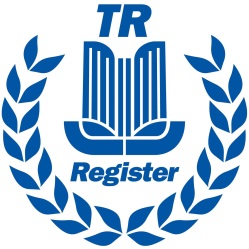 Derbyshire Dales Group